Name:					Date:Buildings병원
학교
공항
기차역
버스 터미널
버스 정류장
주유소
소방서
경찰서
시청사
우체국
약국 
은행
슈퍼마켓
편의점
카페
PC방
미용실
애완 동물 상점
경기장
연극 / 영화
서비스 센터
호텔
박물관
교회
절
헛간
마천루
탑
감옥
요새
궁전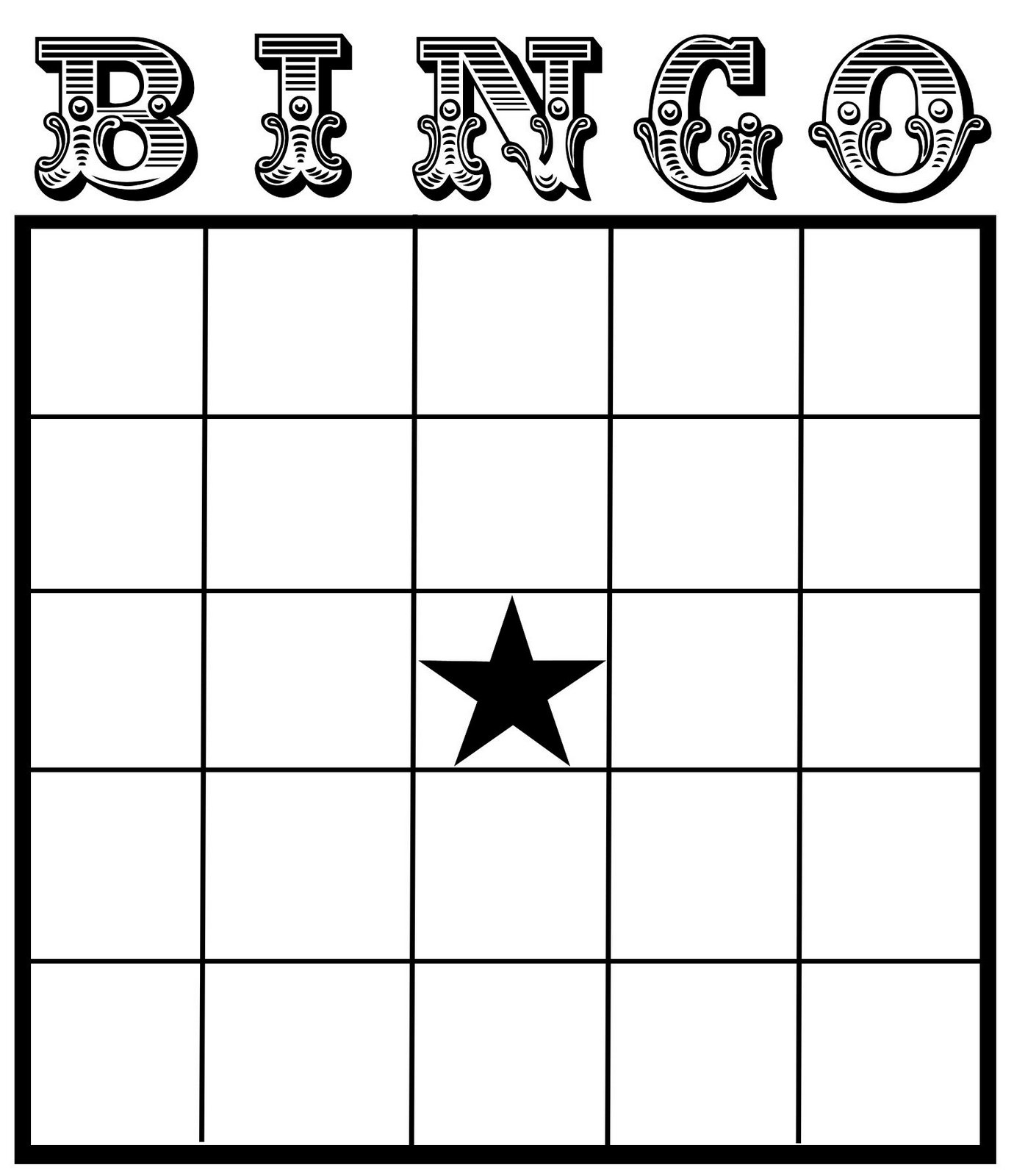 